АДМИНИСТРАЦИЯ ГОРОДА ФОКИНО БРЯНСКОЙ ОБЛАСТИПАМЯТКА ДЛЯ МУНИЦИПАЛЬНЫХ СЛУЖАЩИХ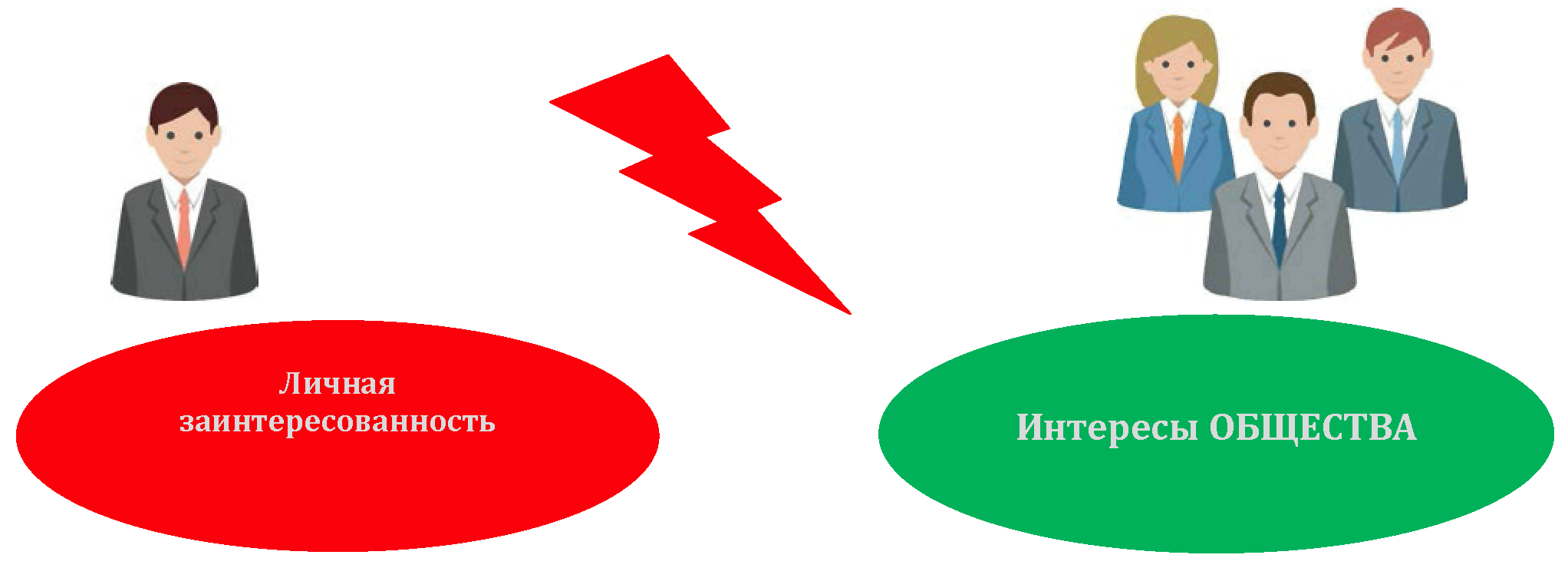 2020 ГОД                         КОНФЛИКТ ИНТЕРЕСОВ НА МУНИЦИПАЛЬНОЙ СЛУЖБЕ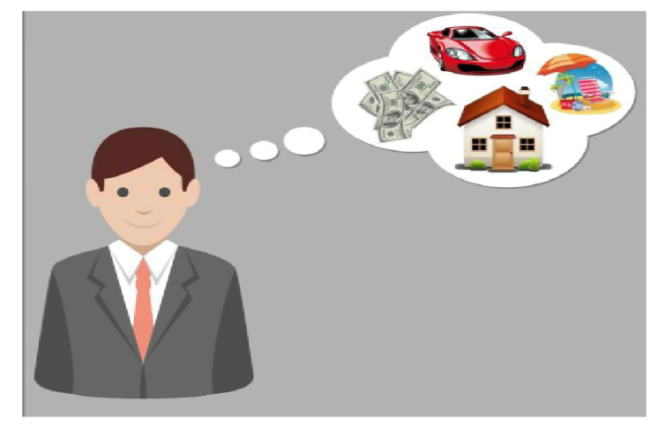 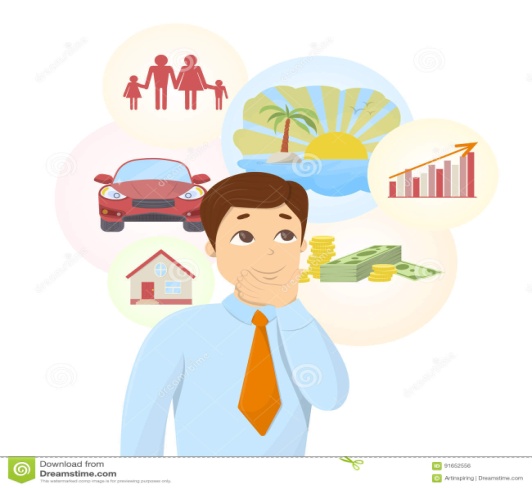 КОНФЛИКТ ИНТЕРЕСОВ НА МУНИЦИПАЛЬНОЙ СЛУЖБЕ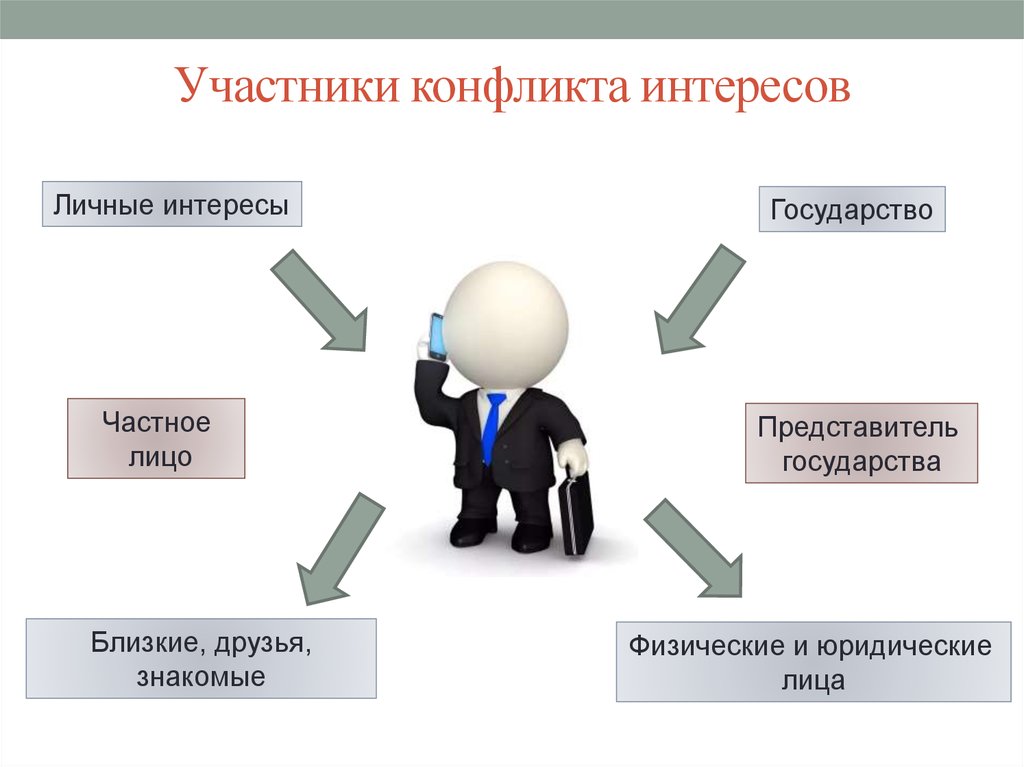   КОНФЛИКТ ИНТЕРЕСОВ НА МУНИЦИПАЛЬНОЙ СЛУЖБЕ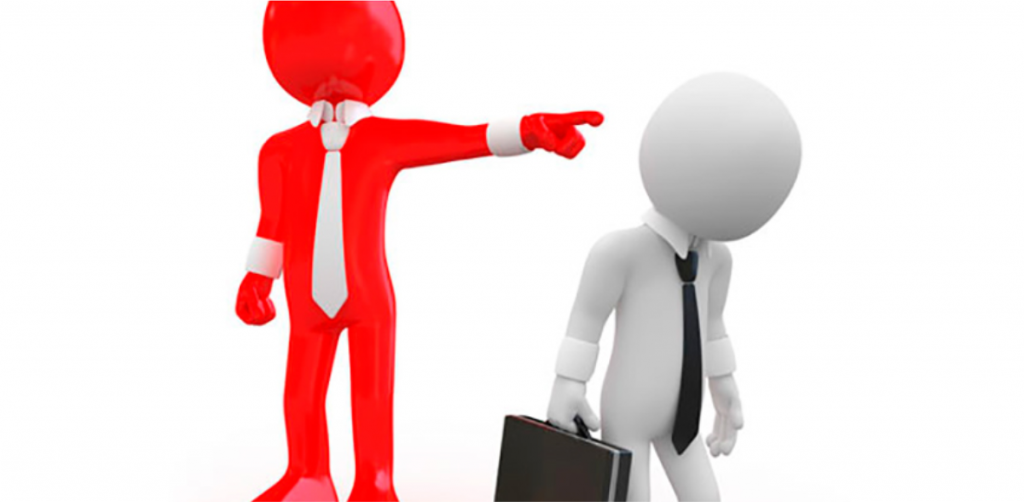                            КОНФЛИКТ ИНТЕРЕСОВ НА МУНИЦИПАЛЬНОЙ СЛУЖБЕПорядок предотвращения и урегулирования конфликта интересоврегулируется статьей 14.1. Федерального закона от 02.03.2007                   N 25-ФЗ  "О муниципальной службе в Российской Федерации"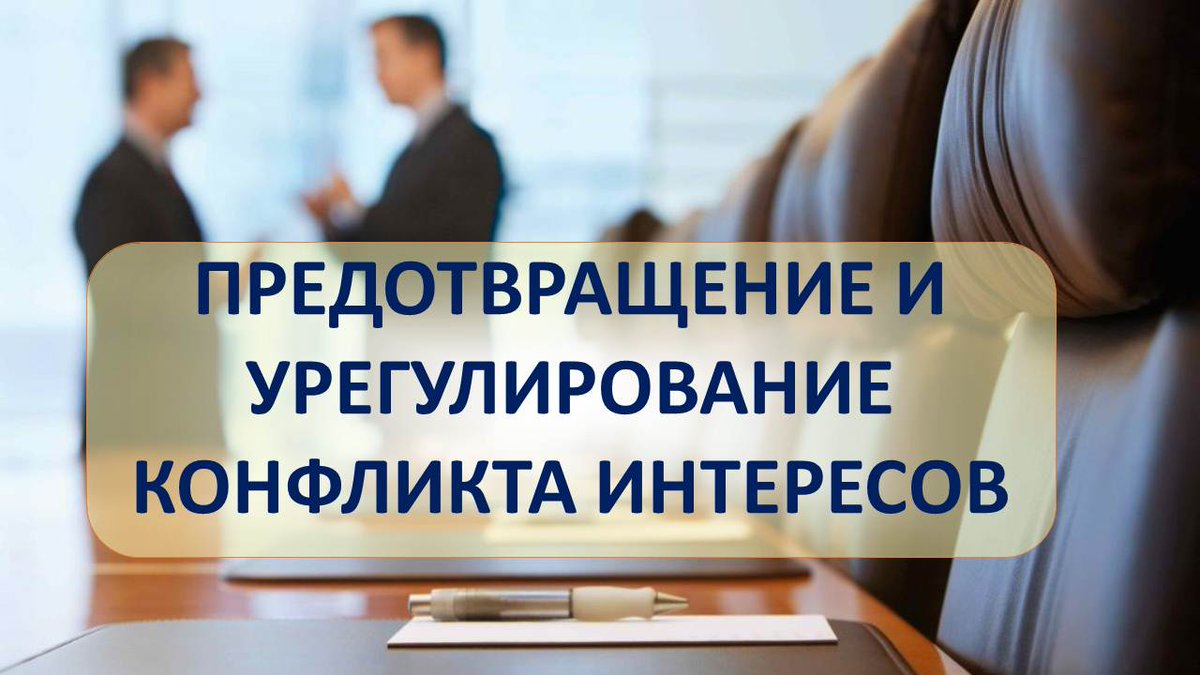                            КОНФЛИКТ ИНТЕРЕСОВ НА МУНИЦИПАЛЬНОЙ СЛУЖБЕПорядок предотвращения и урегулирования конфликта интересов регулируется статьей 14.1. Федерального закона от 02.03.2007                   N 25-ФЗ  "О муниципальной службе в Российской Федерации"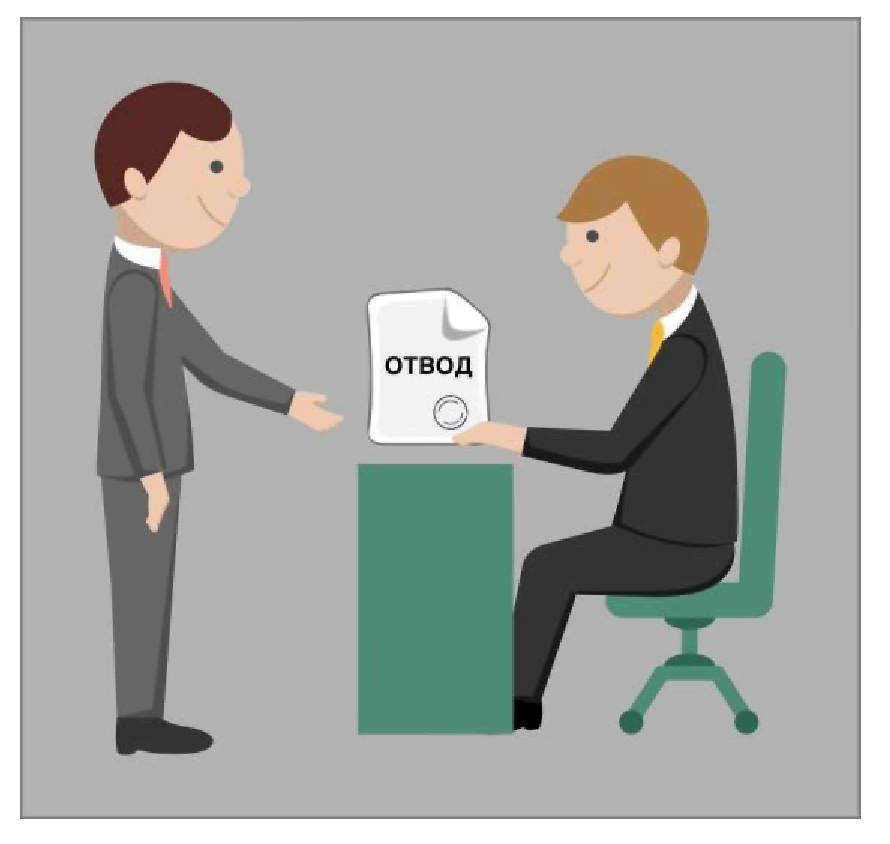 